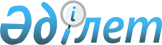 О дополнительных мерах по стабилизации внутреннего рынка нефтепродуктовПостановление Правительства Республики Казахстан от 14 сентября 2000 года N 1394

      В целях защиты интересов государства и стабилизации внутреннего рынка нефтепродуктов для обеспечения потребностей экономики республики в осенне-зимний период Правительство Республики Казахстан постановляет: 

      1. Агентству Республики Казахстан по регулированию естественных монополий, защите конкуренции и поддержке малого бизнеса в установленном законодательством порядке принять меры: 

      1) к увеличению с 1 октября 2000 года: 

      на 50 % действующих тарифов на экспортные перевозки сырой нефти и нефтепродуктов железнодорожным транспортом за исключением перевозок направлением через морской порт Актау; 

      на 25 % действующих тарифов на экспортные перевозки сырой нефти и нефтепродуктов железнодорожным транспортом направлением через морской порт Актау; 

      2) к введению понижающих коэффициентов к тарифам на перевозки сырой нефти и нефтепродуктов железнодорожным транспортом во внутриреспубликанском сообщении. 

      2. Закрытому акционерному обществу "Национальная компания по транспортировке нефти "КазТрансОйл" (по согласованию): 

      взимать с грузоотправителей оплату за услуги по транспортировке нефти по маршрутным участкам "Прииртышск-Шымкентский НОС" и "Кумколь-Шымкентский НОС" по тарифам, утвержденным Агентством Республики Казахстан по регулированию естественных монополий, защите конкуренции и поддержке малого бизнеса, пересчитанным в тенге по официальному курсу Национального Банка Республики Казахстан на день платежа в соответствии со статьей 282 Гражданского кодекса Республики Казахстан; 

      производить перерасчет за услуги по транспортировке объемов нефти, переработанных на ОАО "Шымкентнефтеоргсинтез", по тарифам, утвержденным Агентством Республики Казахстан по регулированию естественных монополий, защите конкуренции и поддержке малого бизнеса, пересчитанным в тенге по официальному курсу Национального Банка Республики Казахстан на 1 апреля 1999 года, при представлении грузоотправителем подтверждающих документов о переработке. 

      3. Министерству энергетики, индустрии и торговли, Министерству транспорта и коммуникаций Республики Казахстан ввести с 1 октября 2000 года постоянный мониторинг об объемах поставки нефти на экспорт и на нефтеперерабатывающие заводы Республики Казахстан и ежемесячно докладывать в Правительство Республики Казахстан о состоянии этой работы. 

      4. Министерству государственных доходов Республики Казахстан ежемесячно представлять информацию в Правительство Республики Казахстан о налоговых поступлениях в бюджет от ЗАО НКТН "КазТрансОйл", РГП "Казакстан темiр жолы", нефтедобывающих и нефтеперерабатывающих компаний. 

      5. Контроль за исполнением настоящего постановления возложить на Заместителя Премьер-Министра Республики Казахстан Ахметова Д.К. 

      6. Настоящее постановление вступает в силу со дня подписания. 

 

     Премьер-Министр   Республики Казахстан

     (Специалисты: Мартина Н.А.,                   Петрова г.В.) 
					© 2012. РГП на ПХВ «Институт законодательства и правовой информации Республики Казахстан» Министерства юстиции Республики Казахстан
				